摩根欧洲动力策略股票型证券投资基金(QDII)2023年第2季度报告2023年6月30日基金管理人：摩根基金管理（中国）有限公司基金托管人：招商银行股份有限公司报告送出日期：二〇二三年七月十八日§1  重要提示基金管理人的董事会及董事保证本报告所载资料不存在虚假记载、误导性陈述或重大遗漏，并对其内容的真实性、准确性和完整性承担个别及连带责任。 基金托管人招商银行股份有限公司根据本基金合同规定，于2023年7月17日复核了本报告中的财务指标、净值表现和投资组合报告等内容，保证复核内容不存在虚假记载、误导性陈述或者重大遗漏。 基金管理人承诺以诚实信用、勤勉尽责的原则管理和运用基金资产，但不保证基金一定盈利。 基金的过往业绩并不代表其未来表现。投资有风险，投资者在作出投资决策前应仔细阅读本基金的招募说明书。 本报告中财务资料未经审计。本报告期自2023年4月1日起至6月30日止。§2  基金产品概况§3  主要财务指标和基金净值表现3.1 主要财务指标单位：人民币元注：本期已实现收益指基金本期利息收入、投资收益、其他收入（不含公允价值变动收益）扣除相关费用后的余额，本期利润为本期已实现收益加上本期公允价值变动收益。上述基金业绩指标不包括持有人认购或交易基金的各项费用（例如，开放式基金的申购赎回费、红利再投资费、基金转换费等），计入费用后实际收益水平要低于所列数字。3.2 基金净值表现本报告期基金份额净值增长率及其与同期业绩比较基准收益率的比较3.2.2　自基金合同生效以来基金累计份额净值增长率变动及其与同期业绩比较基准收益率变动的比较摩根欧洲动力策略股票型证券投资基金(QDII)累计份额净值增长率与业绩比较基准收益率历史走势对比图（2018年10月31日至2023年6月30日）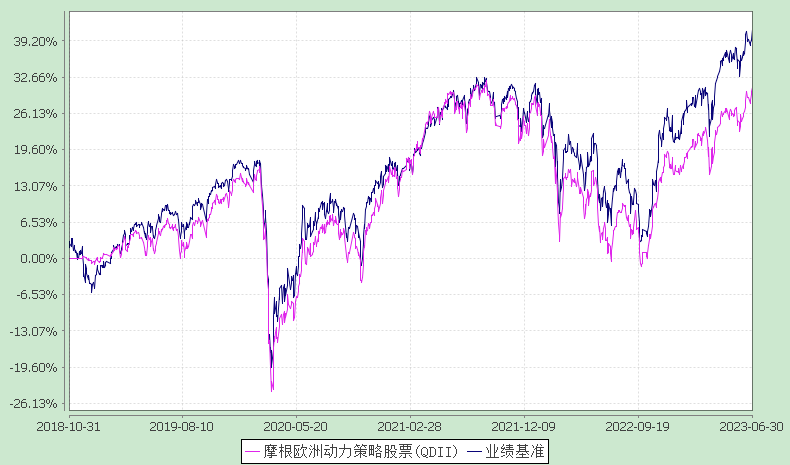 注：本基金合同生效日为2018年10月31日，图示的时间段为合同生效日至本报告期末。本基金建仓期为本基金合同生效日起 6 个月，建仓期结束时资产配置比例符合本基金基金合同规定。§4  管理人报告4.1 基金经理（或基金经理小组）简介注：1. 任职日期和离任日期均指根据公司决定确定的聘任日期和解聘日期。2. 张军先生为本基金首任基金经理，其任职日期为本基金基金合同生效之日；3. 证券从业的含义遵从行业协会《证券业从业人员资格管理办法》的相关规定。4.1.1 期末兼任私募资产管理计划投资经理的基金经理同时管理的产品情况4.2 境外投资顾问为本基金提供投资建议的主要成员简介4.3管理人对报告期内本基金运作遵规守信情况的说明在本报告期内，基金管理人不存在损害基金份额持有人利益的行为，勤勉尽责地为基金份额持有人谋求利益。基金管理人遵守了《证券投资基金法》及其他有关法律法规、本基金基金合同的规定。除以下情况外，基金经理对个股和投资组合的比例遵循了投资决策委员会的授权限制，基金投资比例符合基金合同和法律法规的要求：本基金曾出现个别由于市场原因引起的投资组合的投资指标被动偏离相关比例要求的情形，但已在规定时间内调整完毕。4.4 公平交易专项说明4.4.1公平交易制度的执行情况报告期内，本公司继续贯彻落实《证券投资基金管理公司公平交易制度指导意见》等相关法律法规和公司内部公平交易流程的各项要求，严格规范境内上市股票、债券的一级市场申购和二级市场交易等活动，通过系统和人工相结合的方式进行交易执行和监控分析，以确保本公司管理的不同投资组合在授权、研究分析、投资决策、交易执行、业绩评估等投资管理活动相关的环节均得到公平对待。对于交易所市场投资活动，本公司执行集中交易制度，确保不同投资组合在买卖同一证券时，按照时间优先、比例分配的原则在各投资组合间公平分配交易量；对于银行间市场投资活动，本公司通过对手库控制和交易室询价机制，严格防范对手风险并检查价格公允性；对于申购投资行为，本公司遵循价格优先、比例分配的原则，根据事前独立申报的价格和数量对交易结果进行公平分配。报告期内，通过对不同投资组合之间的收益率差异比较、对同向交易和反向交易的交易时机和交易价差监控分析，未发现整体公平交易执行出现异常的情况。4.4.2异常交易行为的专项说明报告期内，通过对交易价格、交易时间、交易方向等的分析，未发现有可能导致不公平交易和利益输送的异常交易行为。所有投资组合参与的交易所公开竞价同日反向交易成交较少的单边交易量超过该证券当日成交量的5%的情形：无。4.5 报告期内基金的投资策略和业绩表现说明报告期内，欧洲股市表现为震荡上行，本季度小幅上涨。欧元区PMI再度预警衰退风险。欧元区6月综合PMI初值50.3，为5个月以来的新低并低于市场预期，制造业PMI继续下降录得43.6，服务业PMI较有韧性小幅下滑至52.4。分细项来看，制造业产出持续收缩，并且收缩速度为近8个月以来最快；服务业产出增长同样放缓，市场开始担心服务业是否也将面临收缩的风险。分国家层面来看，法国、德国服务业活动均显著放缓。另一方面，制造业产出及投入价格显著回落，尽管服务业投入成本继续上升，但综合来看6月份投入成本已是连续第9个月下降，上游价格的回落或将缓解欧元区当前通胀压力。6月英国央行大超市场预期加息50bp至5.0%，并且预计未来还有多次加息。英国5月份CPI同比增长8.7%，并未如市场预测般出现回落，其中核心CPI同比从6.8%上升至7.1%。6月英国央行会议后公布的摘要中有两点值得注意：1）货币政策的滞后性或是英国央行大幅加息的原因之一；2）上修通胀预测的原因在于持续的通胀压力表明英国央行或需要更长的加息周期。展望后市，欧央行将在未来几个月密切关注包括PMI在内的相关调查，以便对以下几点提前作出预警：1）即将到来的衰退风险；2）仍紧张的劳动力市场对经济逐渐趋弱的反应；3）通胀前景。我们认为如果未来欧元区调查展现出相对好转的前景时，7月或是欧央行最后加息一次25bp，而英国央行将保持每次25bp的加息幅度在下半年择机继续加息，直到最终利率达到5.75%水平。尽管经济增长失速的迹象已经很明显，我们预计欧美主要央行将继续加息对抗通胀。此外，由于财政政策发力受限、劳动力增长减速、银行信贷收紧和商业环境日趋谨慎都指向潜在的经济增速进一步放缓。近期的银行危机仅限于个别银行，并没有对整个金融体系构成威胁，得益于全球金融危机后，对银行更严格的监管和资本金要求，银行的资本充足率较2008年时已有显著提高。然而，个别银行暴雷仍会导致银行惜贷情况发生，企业支出及投资所需资金的成本上升和获得难度增加，进而拖累企业盈利和整个经济增长。但是，我们依然认为将要发生的经济衰退会相对较轻，持续时间较短，因为威胁整个金融体系的系统性风险看起来比较小。通胀也已见顶并开始逐步回落到可控水平，当通胀压力减轻和紧缩信贷给经济带来的风险加大到一定程度后，央行也会转向减息，从而对股市形成利好。我们仍然预计在2023年欧洲企业利润率将面临更大压力，工业和科技行业看起来最容易受到利润下降的影响，而如果悲观的经济预测被证明是正确的，银行业的利润也将面临风险。然而，到目前为止，企业利润保持得很好。大多数公司已经适应了更加困难的经济环境。尽管俄乌冲突后能源价格出现了令人震惊的上涨，但欧洲的企业利润实际上增长了20%以上。欧元疲软和能源行业利润上升解释了部分收益增长的原因，但利润数据强劲的表现也反映了企业在艰难环境中的韧性。由于欧洲股市仍以折价估值交易，利润弹性是一个值得关注的因素。拉长周期看，我们认为股市现在具有吸引力，是长期投资者较好的切入点。本报告期本基金份额净值增长率为:6.25%，同期业绩比较基准收益率为:7.24%。4.6报告期内基金持有人数或基金资产净值预警说明报告期内，本基金存在连续二十个工作日基金资产净值低于五千万元的情况，出现该情况的时间范围为2023年04月03日至2023年06月15日。基金管理人拟调整本基金运作方式，加大营销力度，提升基金规模，方案已报监管机关。§5  投资组合报告5.1 报告期末基金资产组合情况5.2 报告期末在各个国家（地区）证券市场的股票及存托凭证投资分布注：国家（地区）类别根据其所在的证券交易所确定，ADR、GDR按照存托凭证本身挂牌的证券交易所确定。5.3 报告期末按行业分类的股票及存托凭证投资组合注：以上分类采用全球行业分类标准(GICS)。 5.4 期末按公允价值占基金资产净值比例大小排序的股票投资明细
5.4.1 报告期末按公允价值占基金资产净值比例大小排序的前十名股票及存托凭证投资明细注：此处所用证券代码的类别是当地市场代码。5.5 报告期末按债券信用等级分类的债券投资组合本基金本报告期末未持有债券。5.6 报告期末按公允价值占基金资产净值比例大小排名的前五名债券投资明细本基金本报告期末未持有债券。5.7 报告期末按公允价值占基金资产净值比例大小排名的前十名资产支持证券投资明细本基金本报告期末未持有资产支持证券。5.8 报告期末按公允价值占基金资产净值比例大小排名的前五名金融衍生品投资明细本基金本报告期末未持有金融衍生品。5.9报告期末按公允价值占基金资产净值比例大小排序的前十名基金投资明细本基金本报告期末未持有基金。5.10 投资组合报告附注5.10.1报告期内本基金投资的前十名证券的发行主体本期没有出现被监管部门立案调查，或在报告编制日前一年内受到公开谴责、处罚的情形。5.10.2报告期内本基金投资的前十名股票中没有在基金合同规定备选股票库之外的股票。5.10.3其他资产构成5.10.4报告期末持有的处于转股期的可转换债券明细本基金本报告期末未持有处于转股期的可转换债券。5.10.5 报告期末前十名股票中存在流通受限情况的说明本基金本报告期末前十名股票中不存在流通受限情况。5.10.6投资组合报告附注的其他文字描述部分因四舍五入原因，投资组合报告中分项之和与合计可能存在尾差。§6  开放式基金份额变动单位：份§7  基金管理人运用固有资金投资本基金情况7.1 基金管理人运用固有资金投资本基金交易明细无。§8 备查文件目录8.1 备查文件目录1、中国证监会准予本基金募集注册的文件；2、《摩根欧洲动力策略股票型证券投资基金(QDII)基金合同》；3、《摩根欧洲动力策略股票型证券投资基金(QDII)托管协议》；4、法律意见书；5、基金管理人业务资格批件、营业执照；6、基金托管人业务资格批件、营业执照；7、中国证监会要求的其他文件。8.2 存放地点基金管理人或基金托管人处。8.3 查阅方式投资者可在营业时间免费查阅，也可按工本费购买复印件。摩根基金管理（中国）有限公司二〇二三年七月十八日基金简称摩根欧洲动力策略股票(QDII)基金主代码006282交易代码006282基金运作方式契约型开放式基金合同生效日2018年10月31日报告期末基金份额总额41,074,944.28份投资目标本基金主要投资于欧洲股票，在严格控制风险的前提下追求超越业绩比较基准的回报。投资策略1、资产配置策略本基金将根据欧洲资本市场情况、企业竞争优势等进行综合分析、评估，精选优秀的欧洲企业进行跨市场配置以构建股票投资组合。2、本基金的股票投资策略如下：（1）本基金综合考虑不同欧洲地区不同市场的宏观经济环境、增长和通胀背景、不同市场的估值水平和流动性因素、相关公司所处的发展阶段、盈利前景和竞争环境以及其他影响投资组合回报及风险的重要要素将基金资产在欧洲市场之间进行配置。（2）个股选择：从估值、股票质量及趋势三个维度在欧洲上市公司股票中进行筛选，估值方面主要考虑基于市盈率、自由现金流收益率和其他相关价值衡量指标，横向对比选取估值相对便宜的股票；股票质量方面主要考虑企业盈利的可持续性、企业资本的运用配置情况及实际盈利能力，选取拥有可持续利润及严谨的资本管理的盈利公司；股票动能方面，通过每日跟踪公司盈利公告、订单及产品计划，选取正处于正面盈利趋势及正面价格趋势双支撑的股票。除前述三个维度外，本基金还将综合分析企业的财务状况、商业模式以及公司管理层三个方面，从中筛选出优秀的上市公司。（3）投资组合构建：根据上述精选出的个股，结合各项定量和定性指标挑选出最具上涨潜力的标的自下而上构建投资组合。3、其他投资策略：包括债券投资策略、中小企业私募债投资策略、证券公司短期公司债投资策略、资产支持证券投资策略、金融衍生品投资策略。业绩比较基准本基金的业绩比较基准：90%×MSCI欧洲净收益指数（MSCI Europe Index (Total Return Net)）收益率+ 10%×税后银行活期存款收益率风险收益特征本基金属于股票型基金产品，预期风险和收益水平高于混合型基金、债券型基金和货币市场基金。基金管理人摩根基金管理（中国）有限公司基金托管人招商银行股份有限公司境外投资顾问英文名称JPMorgan Asset Management(UK) Limited境外投资顾问中文名称摩根资产管理（英国）有限公司境外资产托管人英文名称The Hong Kong and Shanghai Banking Corporation Limited境外资产托管人中文名称香港上海汇丰银行有限公司主要财务指标报告期(2023年4月1日-2023年6月30日)1.本期已实现收益1,235,278.632.本期利润2,958,793.373.加权平均基金份额本期利润0.07904.期末基金资产净值53,682,762.425.期末基金份额净值1.3069阶段净值增长率①净值增长率标准差②业绩比较基准收益率③业绩比较基准收益率标准差④①-③②-④过去三个月6.25%0.64%7.24%0.72%-0.99%-0.08%过去六个月13.53%0.86%16.08%1.00%-2.55%-0.14%过去一年26.50%0.88%28.06%1.13%-1.56%-0.25%过去三年29.43%0.99%34.65%1.11%-5.22%-0.12%过去五年------自基金合同生效起至今30.69%1.05%41.29%1.20%-10.60%-0.15%姓名职务任本基金的基金经理期限任本基金的基金经理期限证券从业年限说明姓名职务任职日期离任日期证券从业年限说明张军本基金基金经理2018-10-31-19年（金融领域从业经验30年）张军先生曾任上海国际信托有限公司国际业务部经理、交易部经理。2004年6月起加入摩根基金管理（中国）有限公司（原上投摩根基金管理有限公司），先后担任交易部总监、基金经理、投资绩效评估总监、国际投资部总监、组合基金投资部总监，现任高级基金经理。姓名产品类型产品数量（只）资产净值(元)任职时间张军公募基金94,871,195,936.952008-03-08张军私募资产管理计划151,730,995.322021-07-09张军其他组合---张军合计104,922,926,932.27姓名在境外投资顾问所任职务证券从业年限说明Blake Crawford摩根资产管理(英国)执行董事，摩根资产管理国际股票团队中不受限投资组合子团队的投资经理15年Blake Crawford，执行董事，是摩根资产管理国际股票团队的投资经理。在2008年作为管理培训生加入公司。Blake拥有巴斯大学的经济学学士学位，同时也是特许金融分析师。Alexander Whyte摩根资产管理(英国)执行董事，摩根资产管理国际股票团队中不受限投资组合子团队的投资经理10年Alexander Whyte，执行董事，是摩根资产管理国际股票团队的投资经理。Alex自2013年就以管理培训生的身份加入公司。Alex拥有剑桥大学的机械工程学士学位和硕士学位，并且是特许金融分析师。Victoria Helvert摩根资产管理(英国)副总裁，摩根资产管理国际股票团队投资经理10年Victoria Helvert，副总裁，是摩根资产管理国际股票团队的投资经理。Victoria自2013年就以管理培训生的身份加入公司。Victoria拥有杜伦大学的经济学学士学位，并且是英格兰及威尔士特许会计师(ACA)。序号项目金额(人民币元)占基金总资产的比例(%)1权益投资48,807,284.8084.79其中：普通股47,734,152.5482.93存托凭证586,593.331.02优先股486,538.930.85房地产信托--2基金投资--3固定收益投资--其中：债券--资产支持证券--4金融衍生品投资--其中：远期--期货--期权--权证--5买入返售金融资产--其中：买断式回购的买入返售金融资产--6货币市场工具--7银行存款和结算备付金合计6,995,767.5312.158其他各项资产1,759,026.363.069合计57,562,078.69100.00国家（地区）公允价值(人民币元)占基金资产净值比例（％）法国11,007,127.8320.50英国10,143,048.7018.89德国8,846,000.1016.48瑞士5,980,082.7511.14荷兰3,350,540.086.24瑞典2,227,382.784.15丹麦1,554,774.732.90意大利1,487,905.742.77西班牙1,467,958.882.73爱尔兰1,360,327.272.53美国586,593.331.09芬兰353,004.360.66奥地利301,814.710.56挪威140,723.540.26合计48,807,284.8090.92行业类别公允价值（人民币元）占基金资产净值比例（％）消费者非必需品10,218,935.4419.04工业9,596,609.1617.88金融9,100,025.4216.95医疗保健4,690,692.848.74消费者常用品3,733,484.876.95公用事业2,853,711.175.32能源2,848,003.855.31信息技术2,204,752.264.11基础材料2,031,861.073.78电信服务1,529,208.722.85合计48,807,284.8090.92序号公司名称（英文）公司名称（中文）证券代码所在证券市场所属国家（地区)数量（股）公允价值（人民币元）占基金资产净值比例（％）1LVMH MOET HENNESSY LOUIS VUILVMH集团公司MC巴黎泛欧证券交易所法国318.002,161,744.064.032NOVARTIS AG-REG诺华NOVN瑞士证券交易所瑞士2,652.001,924,094.953.583NESTLE SA-REG雀巢NESN瑞士证券交易所瑞士1,838.001,594,293.402.974SHELL PLC (UK)壳牌公共有限公司SHEL伦敦证券交易所英国7,362.001,576,789.182.945TotalEnergies SE道达尔集团TTE巴黎泛欧证券交易所法国3,071.001,271,214.672.376CIE FINANCIERE RICHEMO-A REG瑞士历峰集团CFR瑞士证券交易所瑞士985.001,204,173.642.247SIEMENS AG-REG西门子SIE法兰克福证券交易所德国945.001,135,486.332.128UNICREDIT SPA裕信银行公共有限公司UCG意大利证券交易所意大利6,237.001,044,738.281.959KONINKLIJKE AHOLD DELHAIZE N皇家阿霍德德尔海兹集团AD阿姆斯特丹泛欧证券交易所荷兰4,233.001,042,326.071.9410NOVO NORDISK A/S-B诺和诺德公司NOVOB哥本哈根证券交易所丹麦878.001,021,345.041.90序号名称金额(人民币元)1存出保证金-2应收证券清算款-3应收股利42,953.494应收利息-5应收申购款664,040.336其他应收款1,052,032.547待摊费用-8其他-9合计1,759,026.36报告期期初基金份额总额37,537,950.13报告期期间基金总申购份额10,765,475.13减：报告期期间基金总赎回份额7,228,480.98报告期期间基金拆分变动份额-报告期期末基金份额总额41,074,944.28